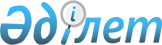 Об утверждении Правил подготовки, переподготовки и повышения квалификации государственных служащих, требований к организациям образования, осуществляющим повышение квалификации государственных служащихПостановление Правительства Республики Казахстан от 15 марта 2018 года № 125.
      Сноска. Заголовок в редакции постановления Правительства РК от 02.10.2020 № 636 (вводится в действие со дня его первого официального опубликования).
      В соответствии с пунктом 4 статьи 34 Закона Республики Казахстан "О государственной службе Республики Казахстан" Правительство Республики Казахстан ПОСТАНОВЛЯЕТ:
      Сноска. Преамбула - в редакции постановления Правительства РК от 03.11.2023 № 969 (вводится в действие по истечении десяти календарных дней со дня его первого официального опубликования).


      1. Утвердить прилагаемые Правила подготовки, переподготовки и повышения квалификации государственных служащих, требования к организациям образования, осуществляющим повышение квалификации государственных служащих.
      Сноска. Пункт 1 в редакции постановления Правительства РК от 02.10.2020 № 636 (вводится в действие со дня его первого официального опубликования).


      2. Настоящее постановление вводится в действие со дня его первого официального опубликования. Правила подготовки, переподготовки и повышения квалификации государственных служащих, требования к организациям образования, осуществляющим повышение квалификации государственных служащих
      Сноска. Заголовок в редакции постановления Правительства РК от 02.10.2020 № 636 (вводится в действие со дня его первого официального опубликования).
      1. Настоящие Правила подготовки, переподготовки и повышения квалификации государственных служащих, требования к организациям образования, осуществляющим повышение квалификации государственных служащих (далее – Правила), разработаны в соответствии с пунктом 4 статьи 34 Закона Республики Казахстан "О государственной службе Республики Казахстан" (далее – Закон) и определяют порядок подготовки по программам послевузовского образования, переподготовки и повышения квалификации государственных служащих по программам дополнительного образования в организациях образования, предусмотренным настоящими Правилами, а также требования к организациям образования, осуществляющим повышение квалификации государственных служащих.
      Сноска. Пункт 1 - в редакции постановления Правительства РК от 03.11.2023 № 969 (вводится в действие по истечении десяти календарных дней со дня его первого официального опубликования).

 Глава 1. Подготовка и переподготовка государственных служащих
      2. Подготовка государственных служащих осуществляется на основе государственного образовательного заказа по направлению государственного органа в Академии государственного управления при Президенте Республики Казахстан (далее – Академия государственного управления) и Академии правосудия при Верховном Суде Республики Казахстан (далее – Академия правосудия).
      Срок обучения по программам послевузовского образования и порядок поступления на обучение определяются правилами приема на обучение, утвержденными организациями образования, а также в соответствии с действующим законодательством Республики Казахстан.
      В рамках государственного заказа по программам послевузовского образования имеют право обучаться государственные служащие.
      К участию в конкурсе на обучение в рамках государственного образовательного заказа по программам послевузовского образования допускаются государственные служащие с учетом совокупных сроков обучения и последующей отработки, не выходящих за пределы установленного законодательством пенсионного возраста на момент подачи документов, а также занятия ими постоянной штатной должности в государственном органе.
      В случае направления государственным органом государственного служащего на обучение в рамках государственного заказа по программам послевузовского образования, ему предоставляется отпуск без сохранения заработной платы и за ним сохраняется место работы (должность).
      Государственный служащий несет обязательство по завершению обучения в рамках государственного заказа по программам послевузовского образования по направлению государственного органа, в том числе получению степени по соответствующей программе послевузовского образования.
      Государственным служащим, успешно завершившим обучение, выдается документ, подтверждающий полное освоение профессиональной образовательной программы послевузовского образования.
      Сноска. Пункт 2 в редакции постановления Правительства РК от 02.10.2020 № 636 (вводится в действие со дня его первого официального опубликования).


      3. Переподготовка лиц, впервые поступивших на административную государственную службу корпуса "Б" либо назначенных впервые на руководящую административную должность корпуса "Б", осуществляется в Академии государственного управления и ее филиалах (далее – филиалы).
      4. В Академии государственного управления проходят переподготовку государственные служащие корпуса "Б" групп категорий "А", "В", категорий С-1, С-2, С-3, С-4, С-5, С-О-1, С-О-2, D-1, D-2, D-O-1, Е-1, а также государственные служащие местных исполнительных органов, территориальных подразделений центральных исполнительных и центральных государственных органов, расположенных в городе Астане.
      В филиалах Академии государственного управления проходят переподготовку государственные служащие корпуса "Б" категорий D-3, D-4, D-5, С-О-3, С-О-4, С-О-5, С-О-6, C-R-1, C-R-2, C-R-3, C-R-4, C-R-5, D-O-2, D-O-3, D-О-4, D-О-5, D-О-6, D-R-1, D-R-2, D-R-3, D-R-4, D-R-5, Е-2, E-3, E-4, E-5, E-R-1, E-R-2, E-R-3, E-R-4, E-R-5, E-G-1, E-G-2, E-G-3, E-G-4.
      Сноска. Пункт 4 - в редакции постановления Правительства РК от 03.11.2023 № 969 (вводится в действие по истечении десяти календарных дней со дня его первого официального опубликования).


      4-1. Обучение по программе "Руководитель новой формации" для политических служащих и специальным курсам переподготовки при назначении на руководящие должности проводится в Академии государственного управления и автономных организациях образования. Программа "Руководитель новой формации" разрабатывается Академией государственного управления совместно с автономной организацией образования.
      Специальные курсы переподготовки включают специальные учебные программы и методы обучения, разработанные Академией государственного управления совместно с автономной организацией образования для административных государственных служащих корпуса "А", а также иных категорий государственных служащих, определяемых уполномоченным органом по делам государственной службы по согласованию с Администрацией Президента Республики Казахстан.
      Сноска. Правила дополнены пунктом 4-1 в соответствии с постановлением Правительства РК от 02.10.2020 № 636 (вводится в действие со дня его первого официального опубликования).


      5. Государственные служащие направляются на переподготовку не позднее шести месяцев со дня назначения на должность.
      6. Государственные служащие, впервые поступившие на административную государственную службу корпуса "Б", проходят переподготовку в очной, онлайн (в режиме реального времени посредством интернет-соединения, вебинары), дистанционной и/или комбинированной (очно–дистанционной) формах.
      От переподготовки освобождаются лица, ранее занимавшие должности в правоохранительных и специальных государственных органах, а также военнослужащие, уволенные со службы по достижении предельного возраста состояния на воинской службе.
      Сноска. Пункт 6 в редакции постановления Правительства РК от 02.10.2020 № 636 (вводится в действие со дня его первого официального опубликования).


      7. Государственные служащие, впервые назначенные на руководящую административную государственную должность корпуса "Б", проходят переподготовку в очной и/или онлайн (в режиме реального времени посредством интернет-соединения, вебинары) формах.
      От переподготовки освобождаются лица, имеющие не менее 1 (одного) года опыта работы на руководящих должностях в предыдущих сферах деятельности в квазигосударственном секторе и/или на гражданской, воинской и правоохранительной службе.
      Сноска. Пункт 7 в редакции постановления Правительства РК от 02.10.2020 № 636 (вводится в действие со дня его первого официального опубликования).


      8. Продолжительность сроков переподготовки составляет не менее120 академических часов.
      9. Государственным служащим, успешно завершившим переподготовку, выдается документ, подтверждающий завершение курсов переподготовки, в бумажном и/или электронном виде.
      В документе, подтверждающем завершение курсов переподготовки, указываются сведения о государственном служащем, прошедшем переподготовку (фамилия, имя, отчество (при наличии), наименование учебного заведения, в котором проходил переподготовку государственный служащий, название курса переподготовки, количество академических часов и период курсов переподготовки, должность, фамилия, имя, отчество (при наличии), подпись уполномоченного лица учебного заведения, номер удостоверения о переподготовке, город, в котором проходила переподготовка, и печать учебного заведения.
      Документ, подтверждающий завершение курсов переподготовки, выдаваемый в электронном виде, удостоверяется электронной цифровой подписью уполномоченного лица учебного заведения.
      Сноска. Пункт 9 в редакции постановления Правительства РК от 13.12.2019 № 925.


      10. Если государственный служащий проходит переподготовку с отрывом от производства, то на этот период за ним сохраняется заработная плата. Глава 2. Повышение квалификации государственных служащих
      11. Повышение квалификации политических государственных служащих осуществляется в Академии государственного управления и автономной организации образования.
      Повышение квалификации административных государственных служащих корпуса "А" осуществляется в Академии государственного управления, административных государственных служащих корпуса "Б" – в Академии государственного управления и ее филиалах.
      Повышение квалификации государственных служащих корпуса "Б" может осуществляться в организациях образования, осуществляющих повышение квалификации государственных служащих, согласно профилю деятельности государственного органа.
      Сноска. Пункт 11 в редакции постановления Правительства РК от 02.10.2020 № 636 (вводится в действие со дня его первого официального опубликования).


      11-1. Служба управления персоналом организовывает работу по повышению квалификации государственных служащих в организациях образования, осуществляющих повышение квалификации государственных служащих, согласно профилю деятельности государственного органа.
      Организации образования, осуществляющие повышение квалификации государственных служащих, должны соответствовать требованиям, предусмотренным действующим законодательством Республики Казахстан, регламентирующим образовательную деятельность.
      В целях обеспечения надлежащего качества профессиональной подготовки государственных служащих к организациям образования, реализующим программы повышения квалификации административных служащих корпуса "Б", предъявляются следующие требования по кадровому, учебно-методическому и материально-техническому обеспечению:
      1) проведение занятий по повышению квалификации лицами, имеющими ученую степень доктора или кандидата наук, степени доктора философии (PhD), доктора по профилю или магистра и обладающими практическим опытом профессиональной деятельности и (или) проведения тренингов в сфере, соответствующей тематике семинара, не менее последних 3-х лет;
      2) проведение занятий по повышению квалификации с привлечением не менее 40 % лекторов из числа штатных сотрудников организации;
      3) соответствие содержания учебных программ семинаров повышения квалификации специфике деятельности государственного органа-заказчика, а также требованиям, определенным в технической спецификации к договору о государственных закупках;
      4) наличие на праве собственности либо по договорам аренды аудиторного фонда, соответствующего объему контингента слушателей, санитарно-техническим нормам и правилам;
      5) наличие на праве собственности библиотечного фонда, компьютерного и интерактивного оборудования с доступом к сети Интернет, соответствующих объему контингента слушателей программ семинаров повышения квалификации.
      Организации образования, осуществляющие повышение квалификации государственных служащих, при предоставлении образовательных услуг руководствуются методикой расчета стоимости переподготовки и повышения квалификации государственных служащих, утвержденной уполномоченным органом по делам государственной службы.
      Перечень организаций, предоставляющих образовательные услуги по повышению квалификации государственных служащих, определяется Координационным советом при уполномоченном органе по делам государственной службы (далее – Координационный совет).
      Сноска. Правила дополнены пунктом 11-1 в соответствии с постановлением Правительства РК от 02.10.2020 № 636 (вводится в действие со дня его первого официального опубликования); в редакции постановления Правительства РК от 03.11.2023 № 969 (вводится в действие по истечении десяти календарных дней со дня его первого официального опубликования).


      12. Административные государственные служащие корпуса "А" проходят повышение квалификации не реже одного раза в три года.
      Повышение квалификации проводится по направлению, соответствующему функциональным обязанностям государственного служащего.
      13. Исключен постановлением Правительства РК от 02.10.2020 № 636 (вводится в действие со дня его первого официального опубликования).


      14. В Академии государственного управления проходят повышение квалификации государственные служащие корпуса "Б" групп категорий "А", "В", категорий С-1, С-2, С-3, С-4, С-5, С-О-1, С-О-2, D-1, D-2, D-O-1, Е-1, а также государственные служащие местных исполнительных органов, территориальных подразделений центральных исполнительных и центральных государственных органов, расположенных в городе Астане.
      В филиалах Академии государственного управления проходят повышение квалификации государственные служащие корпуса "Б" категорий D-3, D-4, D-5, С-О-3, С-О-4, С-О-5, С-О-6, C-R-1, C-R-2, C-R-3, C-R-4, C-R-5, D-O-2, D-O-3, D-О-4, D-О-5, D-О-6, D-R-1, D-R-2, D-R-3, D-R-4, D-R-5, Е-2, E-3, E-4, E-5, E-R-1, E-R-2, E-R-3, E-R-4, E-R-5, E-G-1, E-G-2, E-G-3, E-G-4. Служащие данных категорий могут проходить повышение квалификации по профилю деятельности государственного органа в организациях образования, осуществляющих повышение квалификации государственных служащих.
      Сотрудники судебной системы также могут проходить повышение квалификации в Академии правосудия.
      Сноска. Пункт 14 - в редакции постановления Правительства РК от 03.11.2023 № 969 (вводится в действие по истечении десяти календарных дней со дня его первого официального опубликования).


      15. Служащие корпуса "Б" проходят повышение квалификации:
      1) не реже одного раза в три года;
      2) в случае получения оценки "выполняет функциональные обязанности неудовлетворительно" по итогам года в течение трех месяцев по результатам оценки деятельности служащих. 
      Повышение квалификации в случаях, предусмотренных подпунктом 1) настоящего пункта, проводится по направлению, соответствующему функциональным обязанностям и нацеленному на развитие компетенций государственного служащего.
      В случае получения в течение восьми последних кварталов подряд результатов оценки деятельности со значением "выполняет функциональные обязанности эффективно" служащий может пройти повышение квалификации в любое удобное для служащего и работодателя время при соблюдении сроков, указанных в подпункте 1) настоящего пункта, с возможностью самостоятельного выбора служащим темы семинаров и организации обучения из числа организаций, определяемых Координационным советом.
      Повышение квалификации в случаях, предусмотренных подпунктом 2) настоящего пункта, проводится по направлению, по которому деятельность государственного служащего признана неудовлетворительной.
      Сноска. Пункт 15 - в редакции постановления Правительства РК от 03.11.2023 № 969 (вводится в действие по истечении десяти календарных дней со дня его первого официального опубликования).


      16. Продолжительность повышения квалификации составляет от 8 до 80 академических часов, за исключением повышения квалификации в иностранных и международных организациях образования.
      17. Административные государственные служащие, прошедшие курсы переподготовки, направляются на семинары по повышению квалификации не позднее трех лет со дня завершения курсов переподготовки.
      18. Повышение квалификации государственных служащих может осуществляться по учебным программам Академии государственного управления с привлечением иностранных преподавателей.
      19. Государственным служащим, успешно завершившим повышение квалификации, выдается сертификат, подтверждающий завершение повышения квалификации, в бумажном и/или электронном виде.
      В сертификате указываются сведения о государственном служащем, прошедшем повышение квалификации (фамилия, имя, отчество (при наличии), наименование учебного заведения, в котором проходил повышение квалификации государственный служащий, направление повышения квалификации, количество академических часов и период повышения квалификации, должность, фамилия, имя, отчество (при наличии), подпись уполномоченного лица учебного заведения, номер сертификата, город, в котором проходило повышение квалификации, и печать учебного заведения.
      Сертификат, выдаваемый в электронном виде, удостоверяется электронной цифровой подписью уполномоченного лица учебного заведения.
      Сноска. Пункт 19 в редакции постановления Правительства РК от 13.12.2019 № 925.


      20. В случаях выделения средств и технической помощи международными организациями, правительствами иностранных государств или иными организациями, либо иных средств, не запрещенных действующим законодательством Республики Казахстан, государственный орган направляет на повышение квалификации государственного служащего, функциональные обязанности которого соответствуют тематике повышения квалификации.
      21. Если государственный служащий проходит повышение квалификации с отрывом от производства, то на этот период за ним сохраняется заработная плата. Глава 3. Координация деятельности по подготовке, переподготовке и повышению квалификации государственных служащих
      22. В целях выработки предложений по совершенствованию организации подготовки, переподготовки и повышения квалификации при уполномоченном органе по делам государственной службы образуется координационный совет. Положение и состав координационного совета утверждаются уполномоченным органом по делам государственной службы.
      23. Службы управления персоналом (кадровые службы) центральных государственных органов, их ведомств и территориальных подразделений не позднее 10-го числа месяца, следующего за отчетным кварталом, представляют посредством интегрированной информационной системы "е-кызмет" или иных информационных систем в уполномоченный орган по делам государственной службы отчет о государственных служащих, прошедших переподготовку и повышение квалификации, по форме, установленной уполномоченным органом по делам государственной службы.
      Службы управления персоналом (кадровые службы) местных исполнительных и представительных органов не позднее 5-го числа месяца, следующего за отчетным кварталом, представляют посредством интегрированной информационной системы "е-кызмет" или иных информационных систем в территориальные подразделения уполномоченного органа по делам государственной службы отчет о государственных служащих, прошедших переподготовку и повышение квалификации, по форме, установленной уполномоченным органом по делам государственной службы. Глава 4. Порядок осуществления отработки государственных служащих, завершивших обучение в рамках государственного заказа, в государственном органе и на государственной службе
      24. Государственный служащий непосредственно после завершения обучения по программам послевузовского образования непрерывно осуществляет трудовую деятельность на государственной службе не менее трех лет, если иное не установлено законодательством Республики Казахстан.
      При этом не менее одного года трудовая деятельность осуществляется непосредственно после завершения обучения в государственном органе, направившем государственного служащего на обучение, за исключением случаев, указанных в части четвертой настоящего пункта. 
      В срок отработки не засчитывается период нахождения государственного служащего в социальном отпуске.
      После завершения обучения по программам послевузовского образования государственный служащий может продолжить отработку в другом государственном органе в случае занятия им в данном государственном органе вышестоящей должности в порядке, установленном законодательством.
      Государственному служащему, завершившему обучение по программам послевузовского образования, может быть предоставлена отсрочка по отработке по решению уполномоченного органа по делам государственной службы.
      Сноска. Пункт 24 - в редакции постановления Правительства РК от 03.11.2023 № 969 (вводится в действие по истечении десяти календарных дней со дня его первого официального опубликования).


      25. Обязательство государственного служащего, предусмотренное пунктом 24 Правил, прекращается досрочно без возмещения бюджетных средств, выделенных на его обучение и связанных с обучением затрат, в случаях:
      1) смерти государственного служащего, подтверждаемой соответствующими документами;
      2) прекращения государственной службы на основании подпункта 3) пункта 1 статьи 61 Закона Республики Казахстан "О государственной службе Республики Казахстан".
      26. Государственный служащий после завершения обучения по программам послевузовского образования возвращается на государственную службу для отработки не позже 30 (тридцать) календарных дней со дня выдачи документа, подтверждающего его завершение.
      27. Отсчет срока отработки в государственном органе, направившем государственного служащего на обучение в рамках государственного заказа по программам послевузовского образования, начинается с момента издания акта государственного органа о выходе на работу государственного служащего, за которым сохранялось место работы.
      28. В случае реорганизации государственного органа, направившего государственного служащего на обучение, отработка осуществляется в реорганизованном государственном органе с учетом пунктов 6 – 10 статьи 56 Закона.
      Сноска. Пункт 28 в редакции постановления Правительства РК от 02.10.2020 № 636 (вводится в действие со дня его первого официального опубликования).


      29. В случае невозможности осуществления отработки государственный служащий, завершивший обучение в рамках государственного заказа, обращается в уполномоченный орган по делам государственной службы с заявлением о предоставлении отсрочки исполнения обязательств по отработке с приложением подтверждающих документов в следующих случаях:
      1) лечения заболевания, препятствующего осуществлению трудовой деятельности;
      2) прекращения государственной службы по основаниям, предусмотренным подпунктами 1) и 2) пункта 1 статьи 52, а также подпунктом 5) пункта 1 статьи 57 Трудового кодекса Республики Казахстан;
      3) прекращения государственной службы на основании выхода основного работника;
      4) предоставления социального отпуска;
      5) призыва на воинскую службу в Вооруженные Силы, другие войска и воинские формирования Республики Казахстан.
      При возникновении заболевания, препятствующего осуществлению отработки, подтверждающим документом является справка, выданная врачебно-консультативной комиссией (далее – ВКК) о состоянии здоровья государственного служащего из лечебной организации, с заключением о невозможности продолжения трудовой деятельности.
      Сноска. Пункт 29 - в редакции постановления Правительства РК от 03.11.2023 № 969 (вводится в действие по истечении десяти календарных дней со дня его первого официального опубликования).


      29-1. Уполномоченный орган по делам государственной службы изучает материалы и принимает решение о предоставлении или отказе в предоставлении соответствующей отсрочки не позднее семи рабочих дней с момента поступления заявления о предоставлении отсрочки государственному служащему.
      Государственный служащий уведомляется о принятом решении уполномоченным органом по делам государственной службы соответствующим письмом.
      Сноска. Пункт 29-1 - в редакции постановления Правительства РК от 03.11.2023 № 969 (вводится в действие по истечении десяти календарных дней со дня его первого официального опубликования).


      29-2. Отсрочка в случае, указанном в подпункте 1) пункта 29 настоящих Правил, предоставляется на срок лечения заболевания, препятствующего осуществлению трудовой деятельности, и на срок не более трех месяцев после завершения лечения заболевания. 
      Отсрочка в случаях, указанных в подпунктах 2) и 3) пункта 29 настоящих Правил, предоставляется на срок не более шести месяцев после прекращения государственной службы.
      Отсрочка в случае, указанном в подпункте 4) пункта 29 настоящих Правил, предоставляется на срок предоставления социального отпуска.
      Отсрочка в случае, указанном в подпункте 5) пункта 29 настоящих Правил, предоставляется на срок призыва на воинскую службу в Вооруженные Силы, другие войска и воинские формирования Республики Казахстан и на срок не более шести месяцев после завершения указанного призыва.
      Сноска. Пункт 29-2 - в редакции постановления Правительства РК от 03.11.2023 № 969 (вводится в действие по истечении десяти календарных дней со дня его первого официального опубликования).


      29-3. Академия государственного управления не позднее одного месяца до наступления сроков окончания отсрочки направляет лицу, которому предоставлена отсрочка, уведомление о необходимости возобновления отработки.
      Лицо, указанное в части первой настоящего пункта, после окончания сроков отсрочки возобновляет отработку и в течение пяти рабочих дней с момента возобновления отработки предоставляет в Академию государственного управления справку с места работы.
      В случае непредставления соответствующей справки в указанные сроки принимаются меры по взысканию средств, выделенных на его обучение, в соответствии с пунктом 30-1 настоящих Правил.
      Сноска. Пункт 29-3 - в редакции постановления Правительства РК от 03.11.2023 № 969 (вводится в действие по истечении десяти календарных дней со дня его первого официального опубликования).


      30. Условия об отработке на государственной службе и в государственном органе после завершения обучения в Академии правосудия, иные обязательства государственного служащего отражаются в соответствующем договоре на обучение, предусмотренном Правилами приема на обучение в Академию правосудия при Верховном Суде Республики Казахстан.
      Условия об отработке на государственной службе и в государственном органе после завершения обучения в Академии государственного управления, иные обязательства государственного служащего отражаются в соответствующем договоре на обучение, предусмотренном Правилами приема на обучение в Академию государственного управления при Президенте Республики Казахстан.
      При этом государственный служащий, завершивший обучение по программе докторантуры, завершает защиту докторской диссертации на диссертационном совете Академии государственного управления в течение двух лет после завершения обучения.
      Неисполнение вышеуказанных обязательств влечет возмещение государственным служащим государству бюджетных средств, выделенных на его обучение, в том числе зарубежную стажировку, за исключением затрат на стипендию, пропорционально неисполненным обязательствам.
      Сноска. Пункт 30 - в редакции постановления Правительства РК от 03.11.2023 № 969 (вводится в действие по истечении десяти календарных дней со дня его первого официального опубликования).


      30-1. В случае неисполнения обязательств государственным служащим Академией государственного управления, Академией правосудия принимаются меры по взысканию средств, выделенных на его обучение, в том числе зарубежную стажировку, за исключением затрат на стипендию, в установленном законодательством Республики Казахстан порядке.
      Сноска. Правила дополнены пунктом 30-1 в соответствии с постановлением Правительства РК от 02.10.2020 № 636 (вводится в действие со дня его первого официального опубликования); в редакции постановления Правительства РК от 03.11.2023 № 969 (вводится в действие по истечении десяти календарных дней со дня его первого официального опубликования).

 Глава 4-1. Порядок осуществления мониторинга прохождения отработки государственными служащими, завершившими обучение в рамках государственного заказа, на государственной службе и в государственном органе, направившем его на обучение
      Сноска. Правила дополнены главой 4-1 в соответствии с постановлением Правительства РК от 03.11.2023 № 969 (вводится в действие по истечении десяти календарных дней со дня его первого официального опубликования).
      30-2. Мониторинг прохождения отработки государственными служащими, завершившими обучение в рамках государственного заказа, на государственной службе и в государственном органе, направившем его на обучение, осуществляется уполномоченным органом по делам государственной службы.
      Мониторинг проводится каждые шесть месяцев в течение трех лет путем сверки данных о месте работы лиц, завершивших обучение, посредством интегрированной информационной системы "Е-қызмет". 
      Сноска. Правила дополнены пунктом 30-2 в соответствии с постановлением Правительства РК от 03.11.2023 № 969 (вводится в действие по истечении десяти календарных дней со дня его первого официального опубликования).


      30-3. В случае отсутствия данных о государственном служащем в интегрированной информационной системе "Е-қызмет" уполномоченный орган по делам государственной службы направляет государственному служащему, завершившему обучение в рамках государственного заказа, уведомление о необходимости предоставления справки с места работы.
      Уведомление направляется заказным письмом с уведомлением о его вручении и (или) телефонограммой, и (или) телеграммой, и (или) текстовым сообщением по абонентскому номеру сотовой связи или электронному адресу либо с использованием иных средств связи, обеспечивающих фиксацию извещения или вызова.
      Государственный служащий, завершивший обучение в рамках государственного заказа, в срок не позднее 15 июня и 15 декабря календарного года предоставляет в Академию государственного управления справку c места работы.
      Сноска. Правила дополнены пунктом 30-3 в соответствии с постановлением Правительства РК от 03.11.2023 № 969 (вводится в действие по истечении десяти календарных дней со дня его первого официального опубликования).


      30-4. Государственный служащий, завершивший обучение в рамках государственного заказа, предоставляет копии актов государственного органа в Академию государственного управления в течение трех рабочих дней после его издания, в следующих случаях:
      1) увольнения из государственного органа;
      2) занятия вышестоящей или иной должности в направившем на обучение государственном органе;
      3) предоставления государственному служащему социального отпуска.
      Сноска. Правила дополнены пунктом 30-4 в соответствии с постановлением Правительства РК от 03.11.2023 № 969 (вводится в действие по истечении десяти календарных дней со дня его первого официального опубликования).

 Глава 5. Иные вопросы подготовки, переподготовки и повышения квалификации государственных служащих
      31. Уполномоченный орган по делам государственной службы планирует расходы на проведение подготовки, переподготовки и повышение квалификации согласно требованиям бюджетного законодательства Республики Казахстан.
      Сноска. Пункт 31 в редакции постановления Правительства РК от 02.10.2020 № 636 (вводится в действие со дня его первого официального опубликования).


      32. Местные исполнительные органы планируют расходы на проведение переподготовки и повышения квалификации согласно требованиям бюджетного законодательства Республики Казахстан.
      33. Администраторы бюджетных программ планируют расходы на переподготовку и повышение квалификации государственных служащих в соответствии с бюджетным законодательством Республики Казахстан.
      Повышение квалификации осуществляется в соответствии с требованиями государственных органов, за исключением повышения квалификации в иностранных и международных организациях образования.
      В случае создания единой службы управления персоналом (кадровой службы), администратором бюджетной программы по переподготовке и повышению квалификации будет являться государственный орган, в структуре которого она состоит.
					© 2012. РГП на ПХВ «Институт законодательства и правовой информации Республики Казахстан» Министерства юстиции Республики Казахстан
				
      Премьер-МинистрРеспублики Казахстан 

Б. Сагинтаев
Утверждены
постановлением Правительства
Республики Казахстан
от 15 марта 2018 года № 125